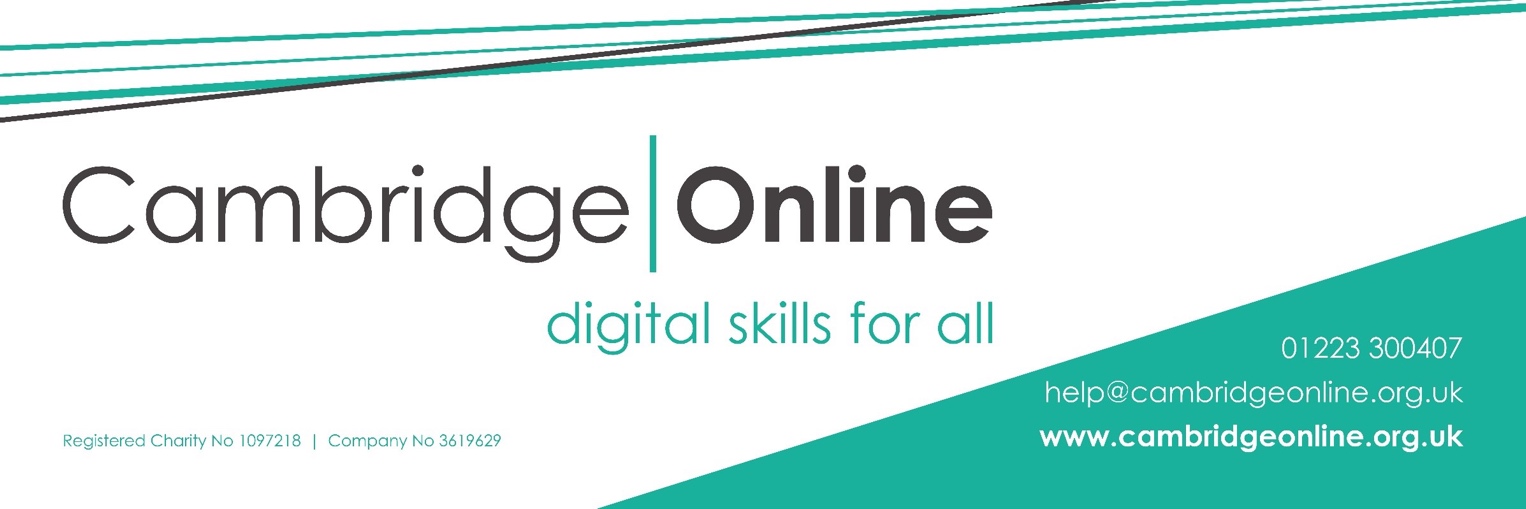 
Since the start of the COVID-19 Pandemic, we have been pleased to provide free internet devices and data for people in need if they meet simple qualifying criteria. This area of our work was supported by local authority grants which allowed us to buy new equipment to pass on to citizens, but this is almost used up now. We still have funding from Cambridge City Council to provide MiFi (mobile internet) units for their residents in need and a very small amount of funding from South Cambridgeshire District Council for help with devices and data. We also have free Data and Calls SIMs available. Apart from this, we are still taking in and refurbishing donated laptops, tablets and smartphones which are available primarily to people living in Cambridge and South Cambridgeshire, although we will consider applications from the wider Cambridgeshire area. Most equipment is given out permanently, while some is provided on loan.Our work is funded by Cambridge City Council, Cambridge City Homes, South Cambridgeshire District Council as well as donations from individuals, businesses and trusts.Families and individuals can apply to us directly, or we can accept agency referrals. This short form will help us to see what help would suit each situation.We want each person or family to receive the specific help they need to get online, so we have a range of options available in order to help as many people as possible. The equipment is available in combination as needed. There are no cash grants available - the help is given in the form of equipment provided to each person or family. All recipients will also have access to the Cambridge Online training and digital skills help line via phone and email, and our face to face training on site.This form can be completed by applicants themselves, or by somebody making a referral on applicant's behalf. If you prefer, you can call us on 01223 300407 to request a paper copy or arrange a time to come in to the centre for assistance with the form itself. The phone line is open Monday to Friday 9.30am to 3.30pm. At other times you can leave a message and we can call you back at a requested time.Cambridge Online Privacy Statement (Extract)Cambridge Online takes your privacy seriously. When you sign up to use our services we collect the following information about you. We only use this information to help us provide our services to you, and to contact you, your family or carer if we need to share specific information about the service you receive from us. We do not share any of this information with anyone else.Our full Privacy Statement is available on our website here: Full Privacy PolicyNote: Fields with * are mandatory.
Name of community group applying *  __________________________________Community Group Street Address *  __________________________________                                                                __________________________________Town or Village *  ___________________________________________Post Code *  ________________________________________________
Organisation Email Address  ________________________________________________Organisation Phone Number *  ________________________________
Do you already have internet connection for your project? *      Yes / No    ___________
Name of person completing the application *  ___________________________________________Email address of person applying *  ___________________________________________Phone Number of person applying *  ___________________________________________Thank you for completing the form. We aim to give a response within two weeks and will contact you directly with the outcome. If you have not heard from us within three weeks, please email help@cambridgeonline.org.ukCambridge Online: Registered Charity No 1097218 (2003), Charitable Company No 3619629 (1998) Cambridge Online Trading Limited: Company No 07788683 (2012)Registered Office: Hester Adrian Centre, Hawthorn Way, Cambridge, CB4 1AX https://cambridgeonline.org.uk   01223 300407Please provide details of the digital inclusion project you plan to run. Include details of where the project will run and who your target audience will be. Tell us what equipment would help, and for how long you would need it. *Please provide details of where the equipment will be kept and describe your arrangements for keeping it safe and secure. *Please add any other information you think will help us make a decision.